RESPOSTA ESCLARECIMENTO (1)Segue resposta ao esclarecimento solicitado, referente ao PE 028/2021:LISTA DOS BENS MÓVEIS QUE SERÃO ALIENADOSDEPÓSITO PÚBLICO MUNICIPAL DE NITERÓIMateriais apreendidos pela 79ª. Delegacia de Polícia-Jurujuba. Procedimento 079-00815/2009.Máquinas p/ jogos de azar: 10 Unidades Diversos Modelos.Caixa Lacrada: 01unidade (lacrada). 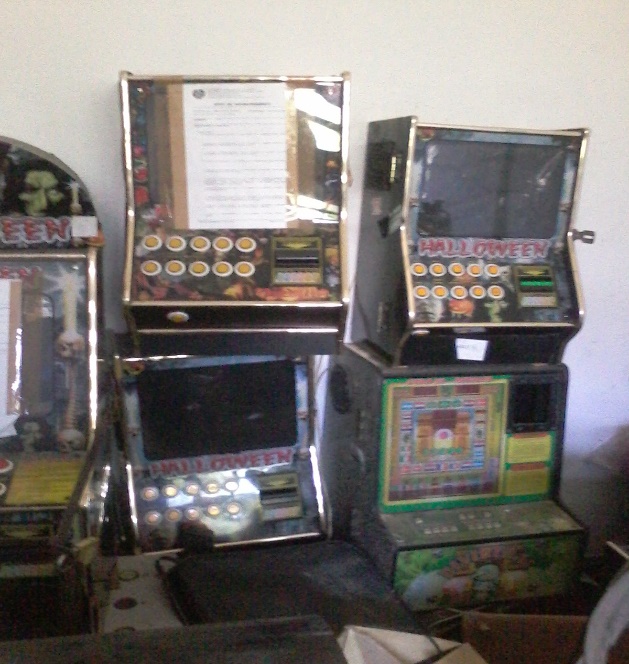 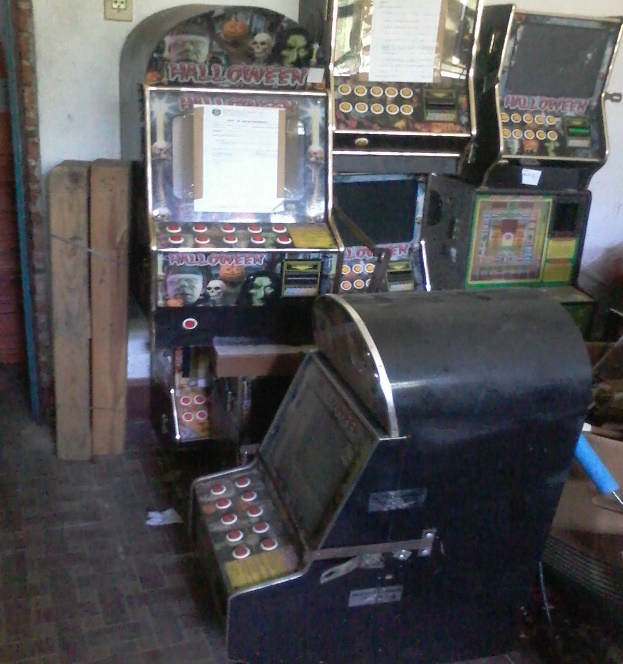 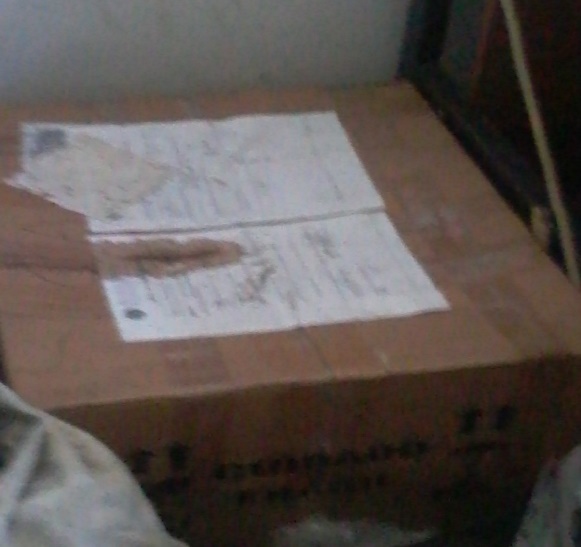 DEPÓSITO PÚBLICO MUNICIPAL DE NITERÓIRelação de veículos acautelado neste depósito apreendidos pela 76ª DP. Com seus números de Registro de Ocorrência e fotos;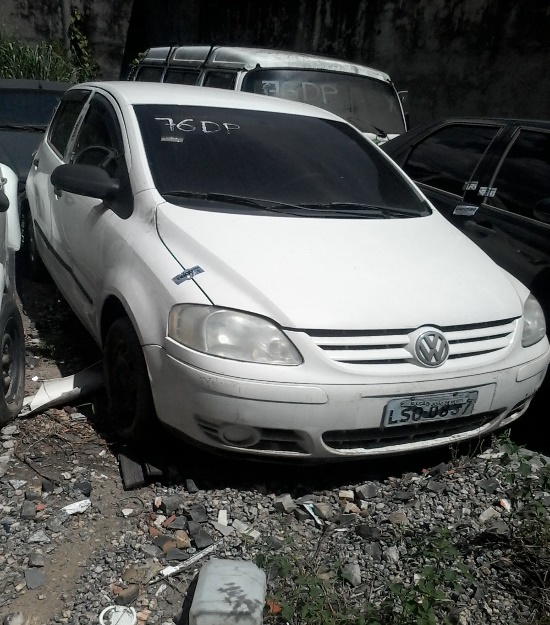 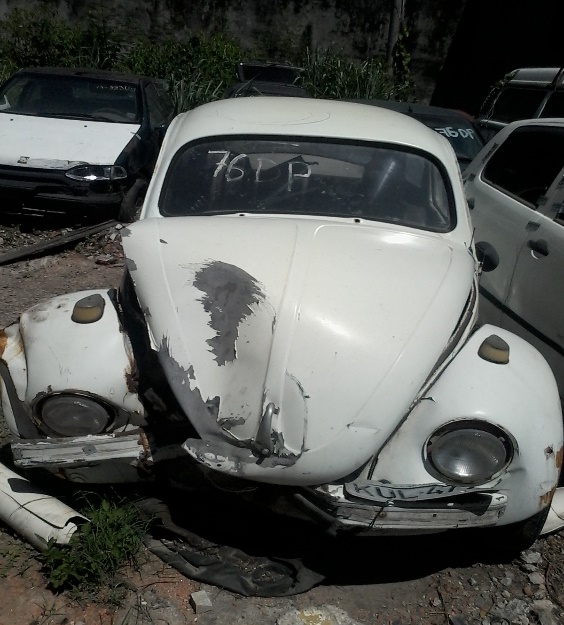 DEPÓSITO PÚBLICO MUNICIPAL DE NITERÓIVeículos acautelados neste depósito apreendidos pela 76ª DP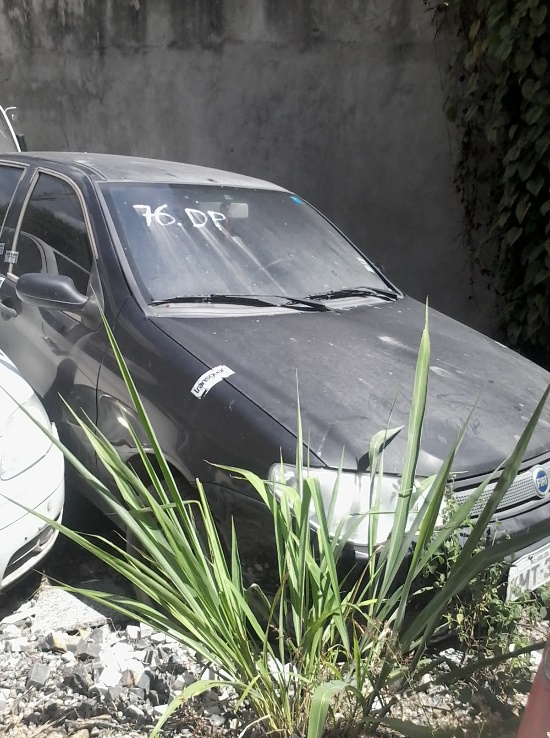 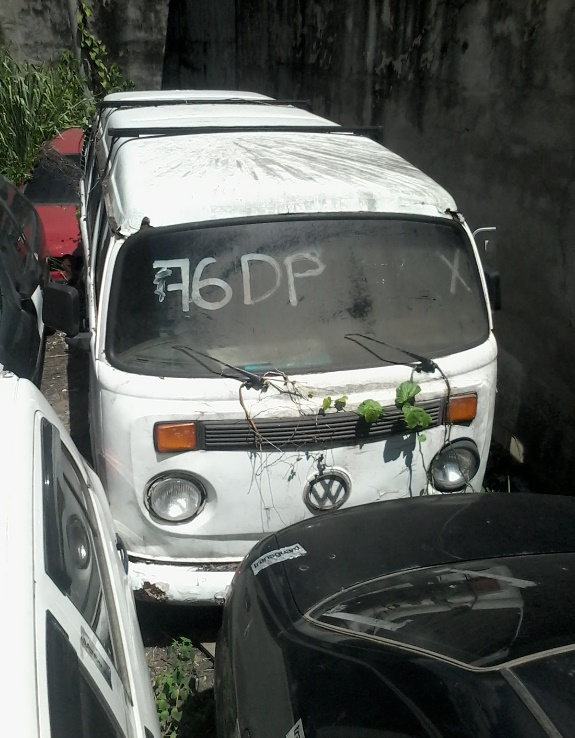 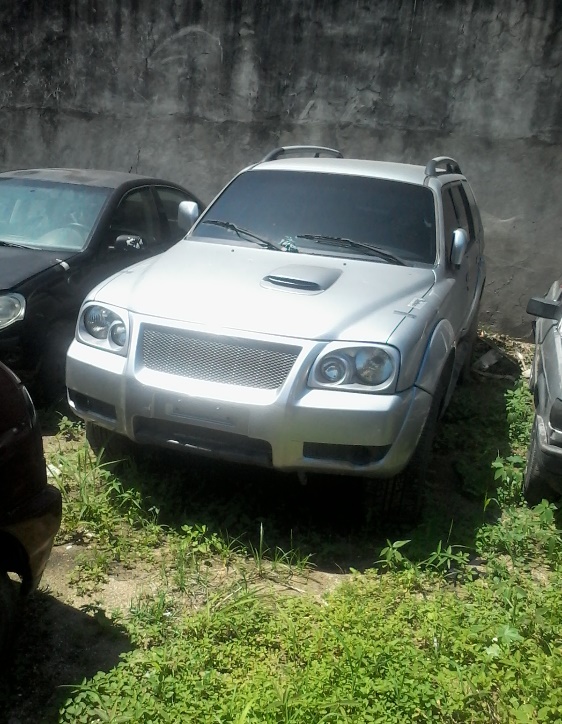 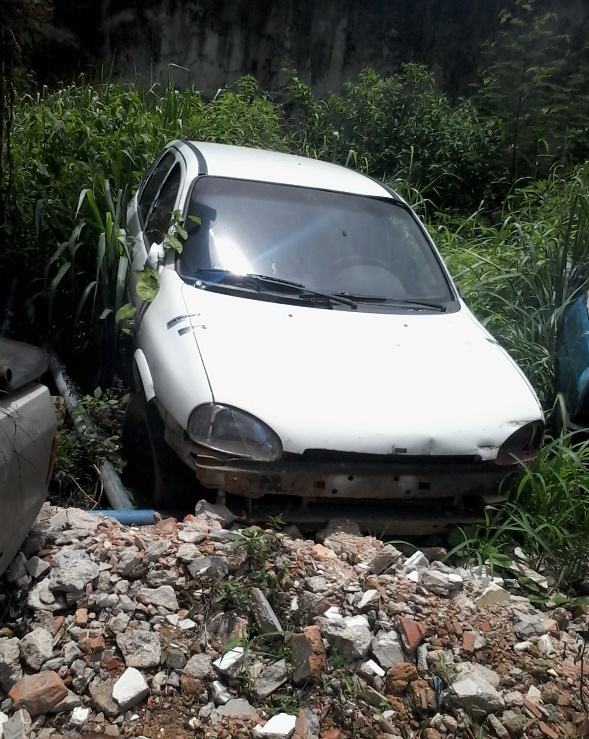 DEPÓSITO PÚBLICO MUNICIPAL DE NITERÓIVeículos acautelados neste depósito apreendidos pela 76ª DP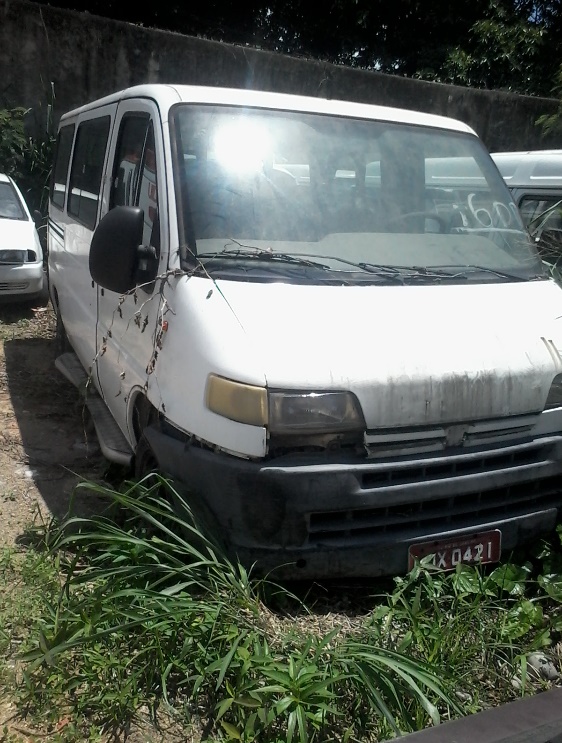 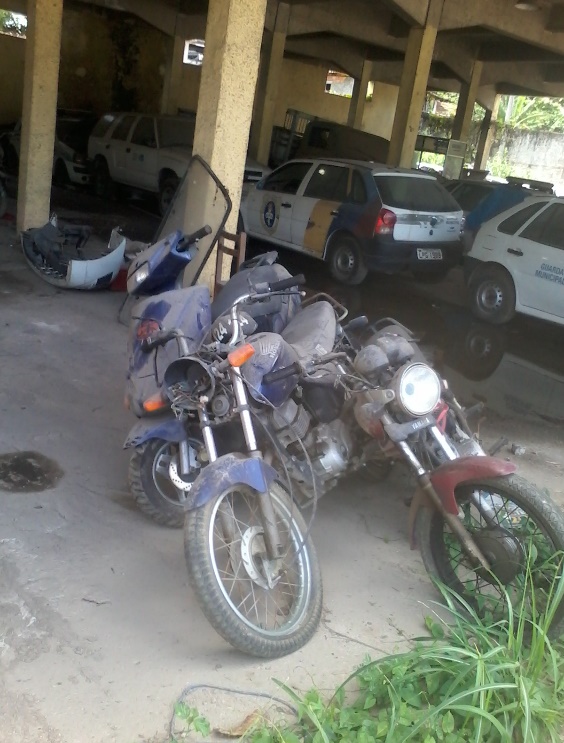 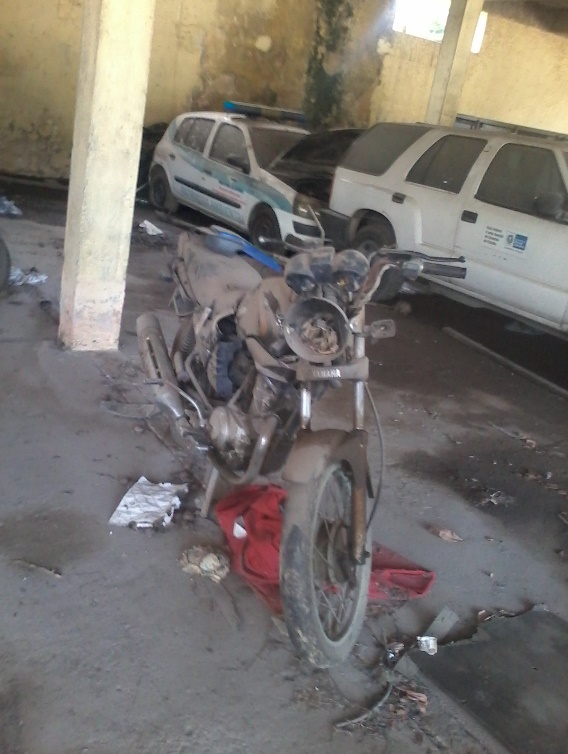 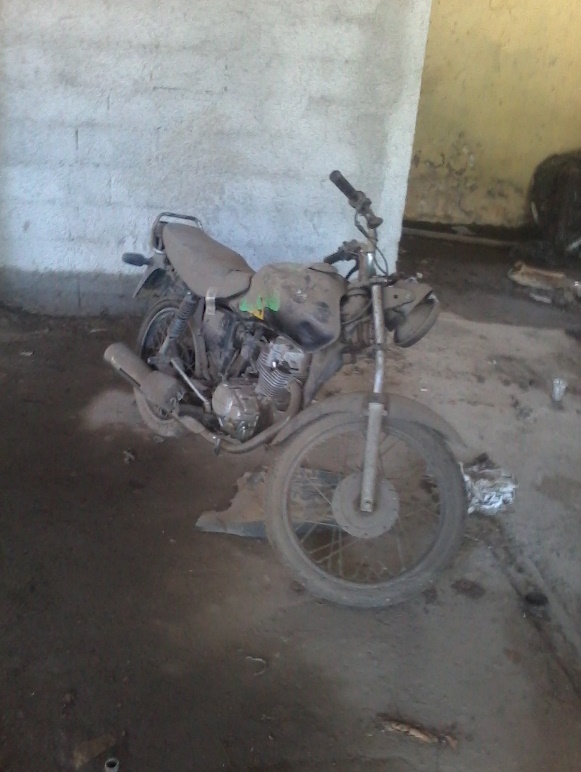 DEPÓSITO PÚBLICO MUNICIPAL DE NITERÓIMaterial acautelado neste Depósito, apreendidos pela 77ª DP.  Registro de Ocorrência nº 077-03623/2008.Quinze (15) Peças de Bronze retiradas do Monumento da Praça da República, Centro de Niterói.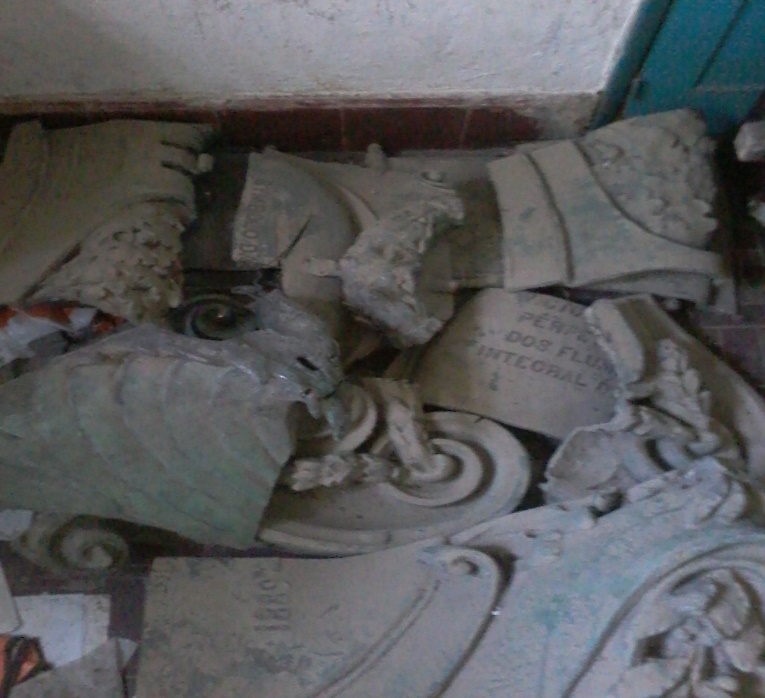 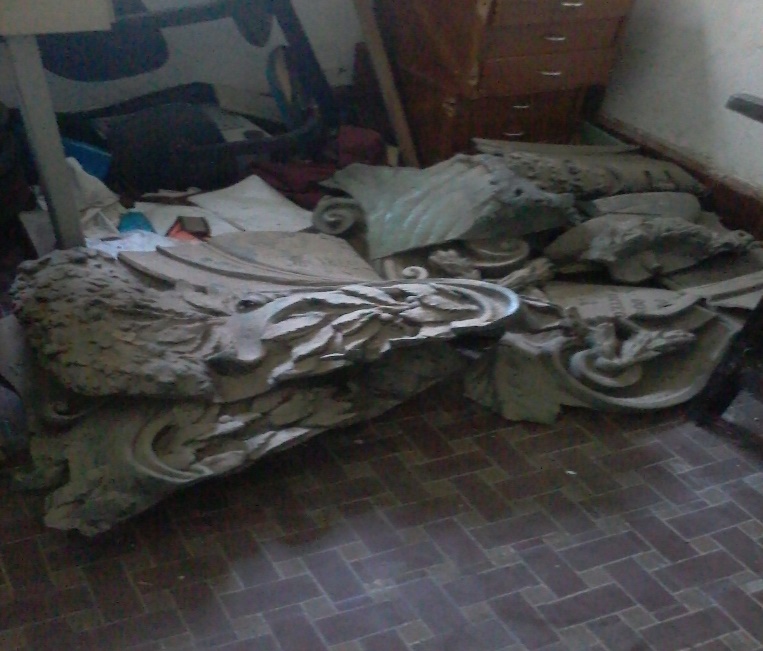 PÚBLICO MUNICIPAL DE NITERÓI DEPÓSITO Relação de veículos do Centro de Referência de Assistência Social (CRAS).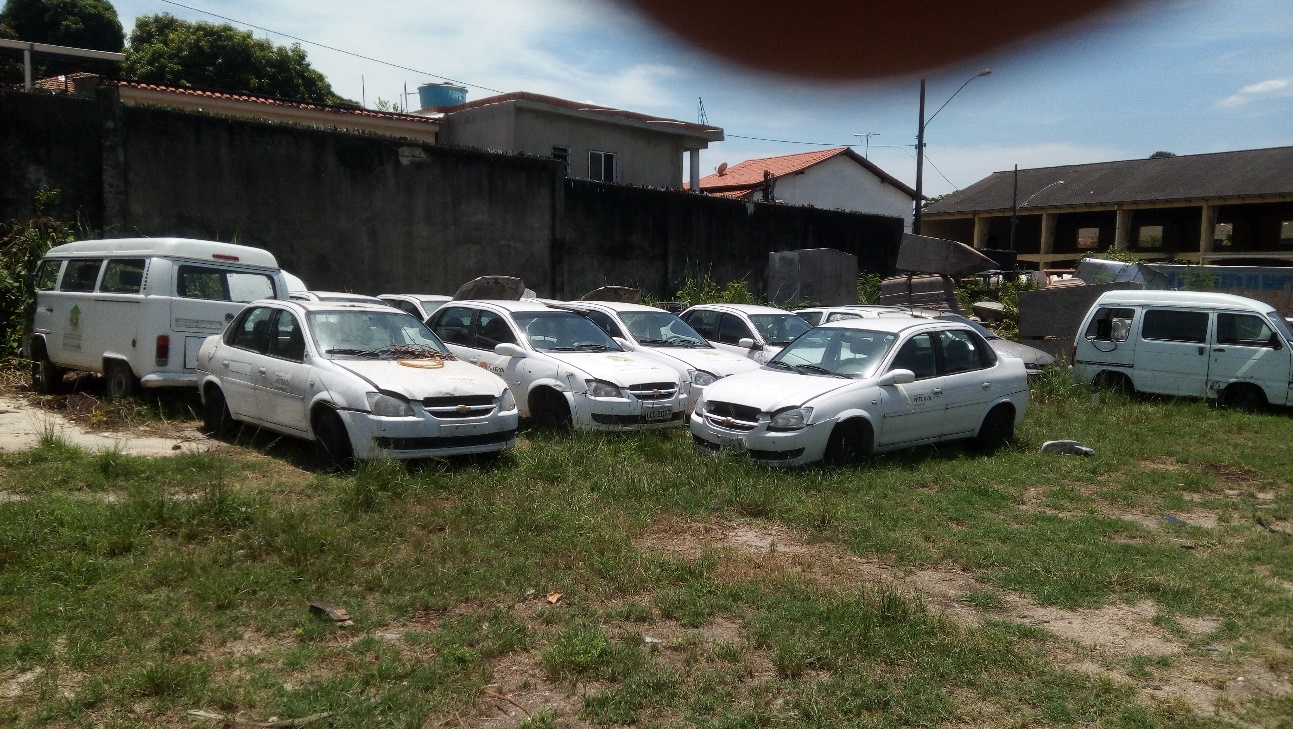 DEPÓSITO PÚBLICO MUNICIPAL DE NITERÓIVeículos removidos pela Nittrans por abandono em via publicaDEPÓSITO PÚBLICO MUNICIPAL DE NITERÓIVeículos removidos pela Nittrans por abandono em via publica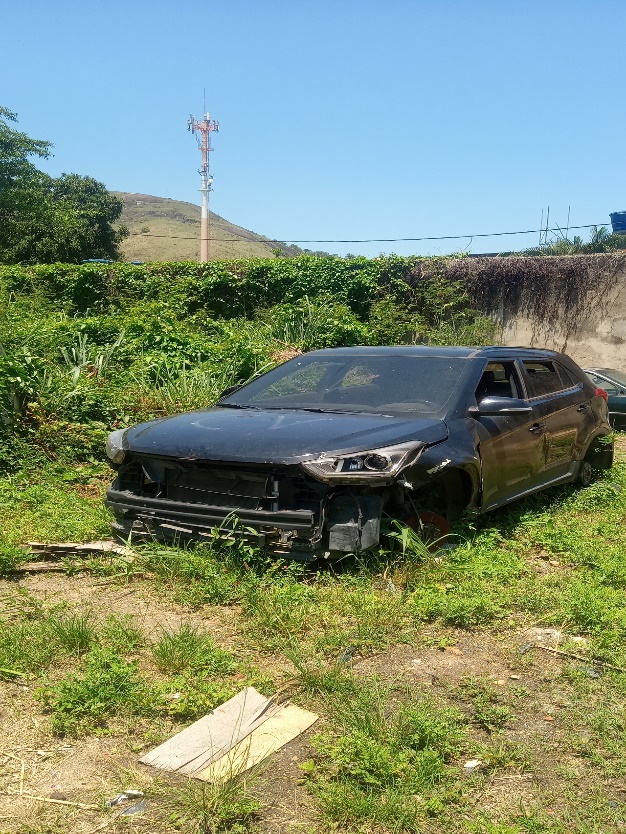 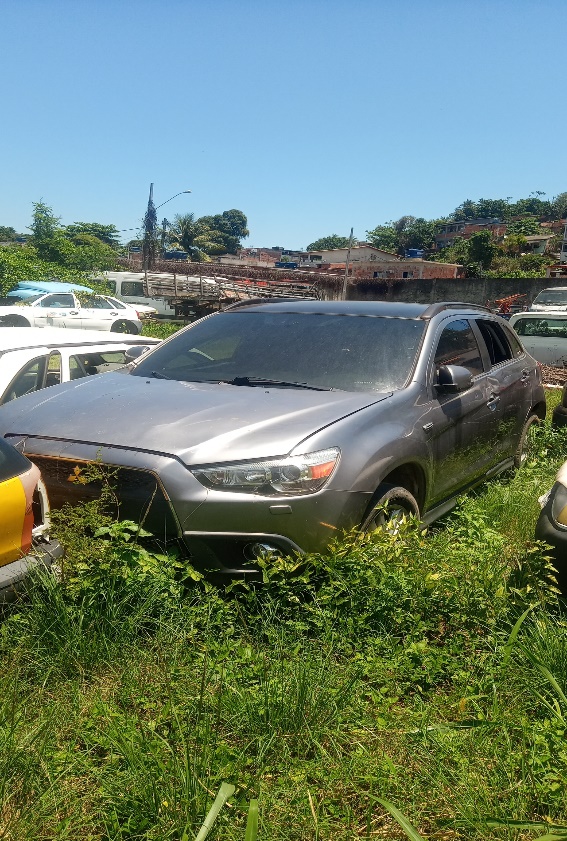 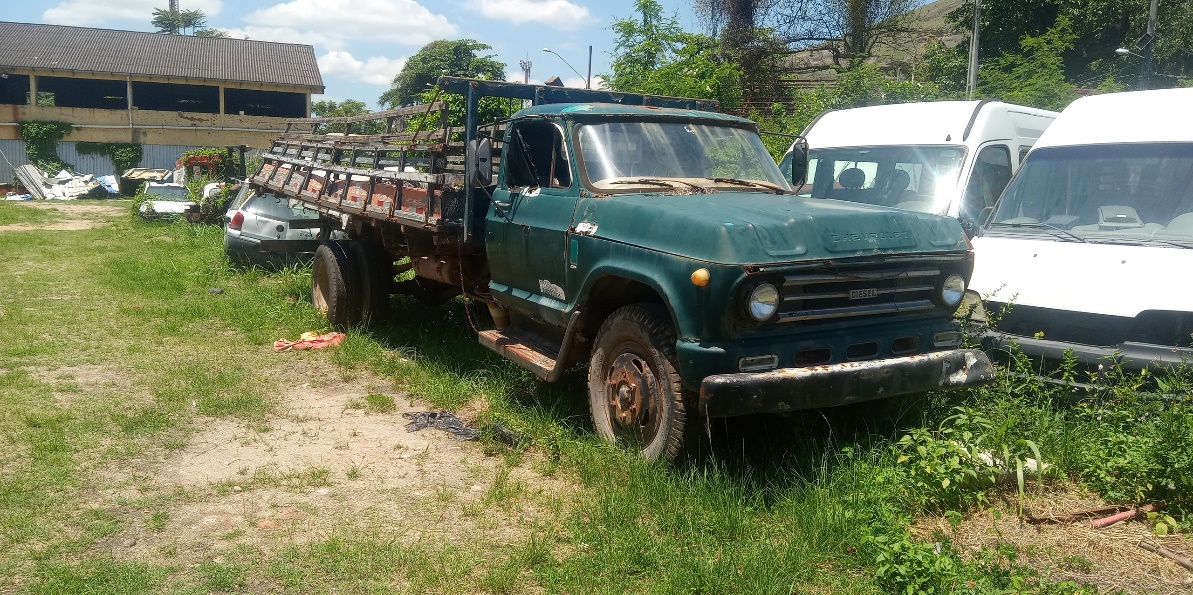 DEPÓSITO PÚBLICO MUNICIPAL DE NITERÓIVeículos removidos pela Nittrans por abandono em via publica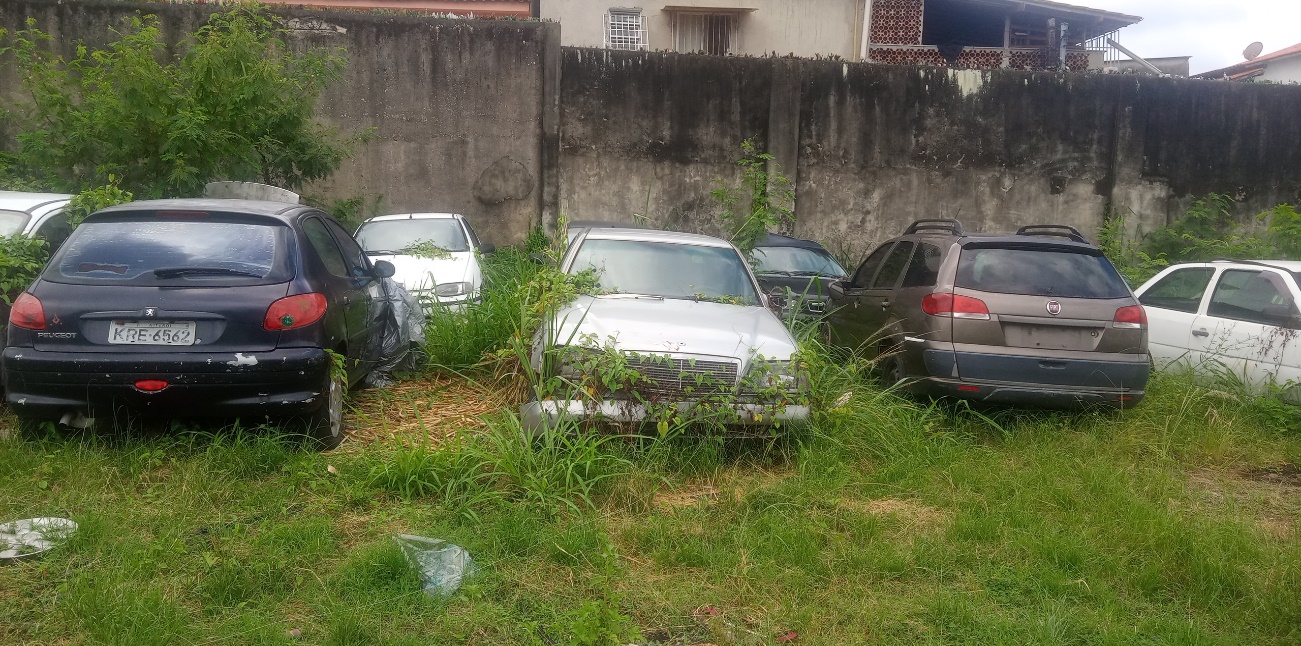 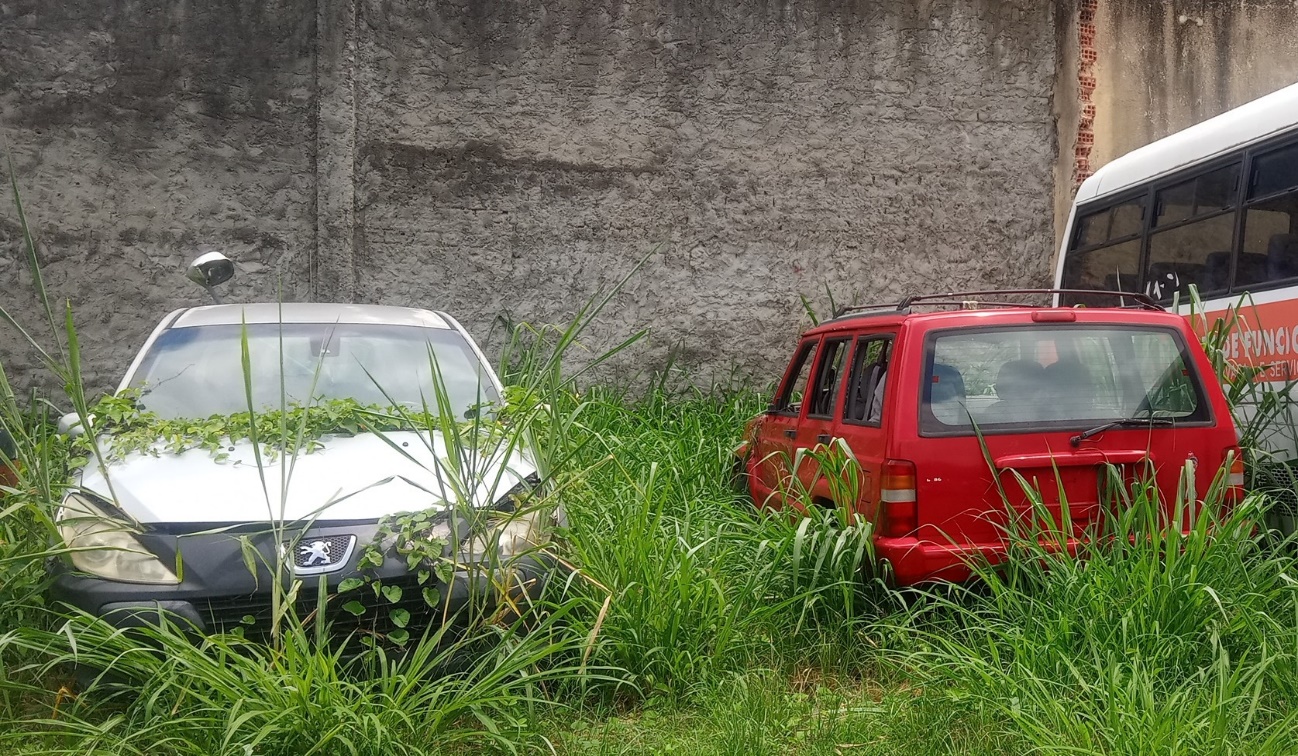 DEPÓSITO PÚBLICO MUNICIPAL DE NITERÓIVeículo do próprio município, NITTRANS E SEMPAS.DEPÓSITO PÚBLICO MUNICIPAL DE NITERÓIMATERIAIS ARMAZENADOS NO DEPÓSITO PÚBLICO DO BARRETO PERTENCENTE À NITTRANSBALDES DE TINTAS 18 L. VENC. 2004;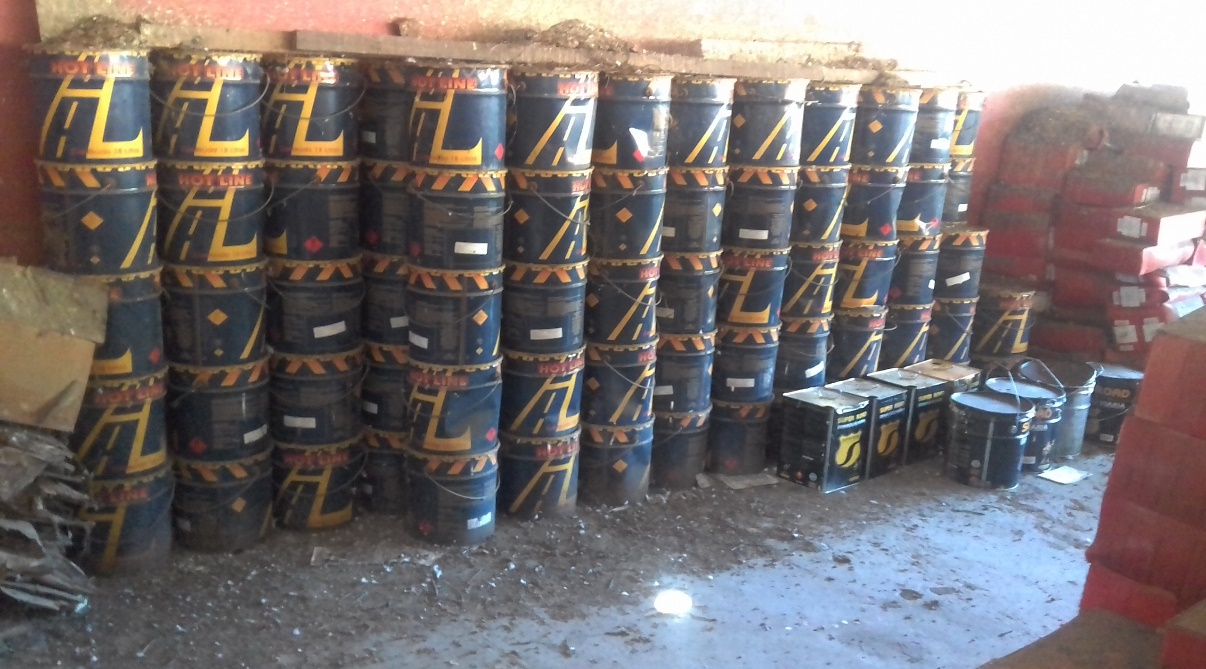 Atenciosamente,Secretaria Municipal de Conservação e Serviços PúblicosOrdemNº RegistroEntradaPlacaMarca/ModeloNº de Ocorrência11000430110/07/2009LSO 0837VW/FOX061/200821000430210/07/2009KUL4776VW/FUSCA006535/200831000430510/07/2009KMT3068FIAT/SIENA154/200841000430610/07/2009HPZ8870GM/CORSAOf.3524/1076/0951000434131/08/2009S/PLACAPAGEIRO SPORTRO/5533/200961000439523/02/2010LZC7827VW/KOMBIRO/7797/076/200971000439625/02/2010LQX0421PEGEOUT/BOXRO/6221/076/200982000102223/02/2010S/PLACAKAZINSKRO/7358/076/200992000102323/02/2010KUD2122YAMAHA/YBR 125KRO/6208/076/2009102000102423/02/2010S/PLACAHONDA/CGRO/6403/076/2009112000102523/02/2010S/PLACAYAMAHA 125RO/0415/076/2010122000102623/02/2010LRB1131HONDA/CGRO/0492/076/2010OrdemMarca/ModeloPlacaChassi01CLASSICLQO 94269BGSU19F0DB16327402CLASSICKZI 36019BGSU19F0DC11188003CLASSICLLU 32369BGSU19F0DB19526104CLASSICLLU 32599BGSU19F0DB19391405CLASSICLQO 90489BGSU19F0DB17038906CLASSICLQO 90279BGSU19F0DC11182707CLASSICLQO 90409BGSU19F0DC10826908CLASSICLUU 30669BGSU19F0DB17023809KOMBIKQK 29179BWMF07X1DP014771ORDEMPLACAVEICULO01JEEPS/PLACA02PEUGEOT 307S/PLACA03KOMBIS/PLACA04CLIOS/PLACA05PALIO WEEKENDS/PLACA06ESCORTEKPC 438207VOLVODIH 768908PEUGEOTKRE 656209PALIOKMJ 059510CAMINHAOs/placa11CRETAS/PLACA12MITSUBISHI ASXS/PLACA01KVF 8947SAVEIRONITTRANS02S/PLACASAVEIRONITTRANS03LKK 5997MOTONITTRANS04LPF 3589BLAIZERNITTRANS05LKS 6671GOLSAMPAS